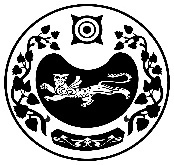 РОССИЯ ФЕДЕРАЦИЯЗЫ				РОССИЙСКАЯ ФЕДЕРАЦИЯ           ХАКАС РЕСПУЛИКАЗЫ                                      РЕСПУБЛИКА ХАКАСИЯ                                           АFБАН ПИЛТÍРÍ  РАЙОНЫ			УСТЬ-АБАКАНСКИЙ РАЙОН             ПỸỸР ПИЛТÍРÍ  ААЛ ЧŐБÍ                                           АДМИНИСТРАЦИЯ                               АДМИНИСТРАЦИЯЗЫ                                   УСТЬ-БЮРСКОГО СЕЛЬСОВЕТАПОСТАНОВЛЕНИЕот 12.12.2022г.                               	с. Усть-Бюр	                                   №   107 -пО присвоении адреса земельным участкам	  В связи с упорядочением нумерации объектов в селе Усть-Бюр Усть-Абаканского района Республики Хакасия, в соответствии с Примерным Положением о порядке присвоения, изменения, аннулирования и регистрации адресов объектов недвижимости на территории Усть-Абаканского района, утвержденным Постановлением Главы администрации Усть-Абаканского района от 15.10.2002 года № 67-п,  ПОСТАНОВЛЯЮ: 1. Земельному участку с кадастровым номером 19:10:130101:96 площадью 4160 кв.м. из категории земель населенных пунктов, расположенному в селе Усть-Бюр Усть-Абаканского района Республики Хакасия, присвоить адрес: «Российская Федерация, Республика Хакасия, Усть-Абаканский муниципальный район, сельское поселение Усть-Бюрский сельсовет, село Усть-Бюр, ул. Лесная, земельный участок 0/1».2. Земельному участку с кадастровым номером 19:10:130101:97 площадью 1385кв.м. из категории земель населенных пунктов, расположенному в селе Усть-Бюр Усть-Абаканского района Республики Хакасия, присвоить адрес: «Российская Федерация, Республика Хакасия, Усть-Абаканский муниципальный район, сельское поселение Усть-Бюрский сельсовет, село Усть-Бюр, ул. Лесная, земельный участок 0/2».3. Земельному участку с кадастровым номером 19:10:130101:54 площадью 2525кв.м. из категории земель населенных пунктов, расположенному в селе Усть-Бюр Усть-Абаканского района Республики Хакасия, присвоить адрес: «Российская Федерация, Республика Хакасия, Усть-Абаканский муниципальный район, сельское поселение Усть-Бюрский сельсовет, село Усть-Бюр, ул. Лесная, земельный участок 1/1».4. Земельному участку с кадастровым номером 19:10:130101:98 площадью 2171кв.м. из категории земель населенных пунктов, расположенному в селе Усть-Бюр Усть-Абаканского района Республики Хакасия, присвоить адрес: «Российская Федерация, Республика Хакасия, Усть-Абаканский муниципальный район, сельское поселение Усть-Бюрский сельсовет, село Усть-Бюр, ул. Лесная, земельный участок 2».5. Земельному участку с кадастровым номером 19:10:130101:56 площадью 1271кв.м. из категории земель населенных пунктов, расположенному в селе Усть-Бюр Усть-Абаканского района Республики Хакасия, присвоить адрес: «Российская Федерация, Республика Хакасия, Усть-Абаканский муниципальный район, сельское поселение Усть-Бюрский сельсовет, село Усть-Бюр, ул. Лесная, земельный участок 3/1».6. Земельному участку с кадастровым номером 19:10:130101:99 площадью 2145кв.м. из категории земель населенных пунктов, расположенному в селе Усть-Бюр Усть-Абаканского района Республики Хакасия, присвоить адрес: «Российская Федерация, Республика Хакасия, Усть-Абаканский муниципальный район, сельское поселение Усть-Бюрский сельсовет, село Усть-Бюр, ул. Лесная, земельный участок 4/1».7. Земельному участку с кадастровым номером 19:10:130101:100 площадью 1307кв.м. из категории земель населенных пунктов, расположенному в селе Усть-Бюр Усть-Абаканского района Республики Хакасия, присвоить адрес: «Российская Федерация, Республика Хакасия, Усть-Абаканский муниципальный район, сельское поселение Усть-Бюрский сельсовет, село Усть-Бюр, ул. Лесная, земельный участок 4/2».8. Земельному участку с кадастровым номером 19:10:130101:2111 площадью 3277кв.м. из категории земель населенных пунктов, расположенному в селе Усть-Бюр Усть-Абаканского района Республики Хакасия, присвоить адрес: «Российская Федерация, Республика Хакасия, Усть-Абаканский муниципальный район, сельское поселение Усть-Бюрский сельсовет, село Усть-Бюр, ул. Лесная, земельный участок 8А».9. Земельному участку с кадастровым номером 19:10:130101:64 площадью 349кв.м. из категории земель населенных пунктов, расположенному в селе Усть-Бюр Усть-Абаканского района Республики Хакасия, присвоить адрес: «Российская Федерация, Республика Хакасия, Усть-Абаканский муниципальный район, сельское поселение Усть-Бюрский сельсовет, село Усть-Бюр, ул. Лесная, земельный участок 9/2».10. Земельному участку с кадастровым номером 19:10:130101:67 площадью 637кв.м. из категории земель населенных пунктов, расположенному в селе Усть-Бюр Усть-Абаканского района Республики Хакасия, присвоить адрес: «Российская Федерация, Республика Хакасия, Усть-Абаканский муниципальный район, сельское поселение Усть-Бюрский сельсовет, село Усть-Бюр, ул. Лесная, земельный участок 11/1».11. Земельному участку с кадастровым номером 19:10:130101:0016 площадью 2250кв.м. из категории земель населенных пунктов, расположенному в селе Усть-Бюр Усть-Абаканского района Республики Хакасия, присвоить адрес: «Российская Федерация, Республика Хакасия, Усть-Абаканский муниципальный район, сельское поселение Усть-Бюрский сельсовет, село Усть-Бюр, ул. Лесная, земельный участок 12/2».12. Земельному участку с кадастровым номером 19:10:130101:27 площадью 1997кв.м. из категории земель населенных пунктов, расположенному в селе Усть-Бюр Усть-Абаканского района Республики Хакасия, присвоить адрес: «Российская Федерация, Республика Хакасия, Усть-Абаканский муниципальный район, сельское поселение Усть-Бюрский сельсовет, село Усть-Бюр, ул. Лесная, земельный участок 16/1».13. Земельному участку с кадастровым номером 19:10:130101:111 площадью 2282кв.м. из категории земель населенных пунктов, расположенному в селе Усть-Бюр Усть-Абаканского района Республики Хакасия, присвоить адрес: «Российская Федерация, Республика Хакасия, Усть-Абаканский муниципальный район, сельское поселение Усть-Бюрский сельсовет, село Усть-Бюр, ул. Лесная, земельный участок 16/2».14. Земельному участку с кадастровым номером 19:10:130101:79 площадью 800кв.м. из категории земель населенных пунктов, расположенному в селе Усть-Бюр Усть-Абаканского района Республики Хакасия, присвоить адрес: «Российская Федерация, Республика Хакасия, Усть-Абаканский муниципальный район, сельское поселение Усть-Бюрский сельсовет, село Усть-Бюр, ул. Лесная, земельный участок 17/1».15. Земельному участку с кадастровым номером 19:10:130101:112 площадью 1946кв.м. из категории земель населенных пунктов, расположенному в селе Усть-Бюр Усть-Абаканского района Республики Хакасия, присвоить адрес: «Российская Федерация, Республика Хакасия, Усть-Абаканский муниципальный район, сельское поселение Усть-Бюрский сельсовет, село Усть-Бюр, ул. Лесная, земельный участок 18/1».16. Земельному участку с кадастровым номером 19:10:130101:126 площадью 2776кв.м. из категории земель населенных пунктов, расположенному в селе Усть-Бюр Усть-Абаканского района Республики Хакасия, присвоить адрес: «Российская Федерация, Республика Хакасия, Усть-Абаканский муниципальный район, сельское поселение Усть-Бюрский сельсовет, село Усть-Бюр, ул. Лесная, земельный участок 18/2».17. Земельному участку с кадастровым номером 19:10:130101:113 площадью 1916кв.м. из категории земель населенных пунктов, расположенному в селе Усть-Бюр Усть-Абаканского района Республики Хакасия, присвоить адрес: «Российская Федерация, Республика Хакасия, Усть-Абаканский муниципальный район, сельское поселение Усть-Бюрский сельсовет, село Усть-Бюр, ул. Лесная, земельный участок 20/2».18. Земельному участку с кадастровым номером 19:10:130101:83 площадью 1020кв.м. из категории земель населенных пунктов, расположенному в селе Усть-Бюр Усть-Абаканского района Республики Хакасия, присвоить адрес: «Российская Федерация, Республика Хакасия, Усть-Абаканский муниципальный район, сельское поселение Усть-Бюрский сельсовет, село Усть-Бюр, ул. Лесная, земельный участок 21/2».19. Земельному участку с кадастровым номером 19:10:130101:119 площадью 3881кв.м. из категории земель населенных пунктов, расположенному в селе Усть-Бюр Усть-Абаканского района Республики Хакасия, присвоить адрес: «Российская Федерация, Республика Хакасия, Усть-Абаканский муниципальный район, сельское поселение Усть-Бюрский сельсовет, село Усть-Бюр, ул. Лесная, земельный участок 26/1».20. Земельному участку с кадастровым номером 19:10:130101:90 площадью 1229кв.м. из категории земель населенных пунктов, расположенному в селе Усть-Бюр Усть-Абаканского района Республики Хакасия, присвоить адрес: «Российская Федерация, Республика Хакасия, Усть-Абаканский муниципальный район, сельское поселение Усть-Бюрский сельсовет, село Усть-Бюр, ул. Лесная, земельный участок 27/1».21. Земельному участку с кадастровым номером 19:10:130101:121 площадью 1000кв.м. из категории земель населенных пунктов, расположенному в селе Усть-Бюр Усть-Абаканского района Республики Хакасия, присвоить адрес: «Российская Федерация, Республика Хакасия, Усть-Абаканский муниципальный район, сельское поселение Усть-Бюрский сельсовет, село Усть-Бюр, ул. Лесная, земельный участок 28».22. Земельному участку с кадастровым номером 19:10:130101:123 площадью 3192кв.м. из категории земель населенных пунктов, расположенному в селе Усть-Бюр Усть-Абаканского района Республики Хакасия, присвоить адрес: «Российская Федерация, Республика Хакасия, Усть-Абаканский муниципальный район, сельское поселение Усть-Бюрский сельсовет, село Усть-Бюр, ул. Лесная, земельный участок 30/2».23. Земельному участку с кадастровым номером 19:10:130101:95 площадью 3524кв.м. из категории земель населенных пунктов, расположенному в селе Усть-Бюр Усть-Абаканского района Республики Хакасия, присвоить адрес: «Российская Федерация, Республика Хакасия, Усть-Абаканский муниципальный район, сельское поселение Усть-Бюрский сельсовет, село Усть-Бюр, ул. Лесная, земельный участок 31/2».24. Земельному участку с кадастровым номером 19:10:130101:125 площадью 4636кв.м. из категории земель населенных пунктов, расположенному в селе Усть-Бюр Усть-Абаканского района Республики Хакасия, присвоить адрес: «Российская Федерация, Республика Хакасия, Усть-Абаканский муниципальный район, сельское поселение Усть-Бюрский сельсовет, село Усть-Бюр, ул. Лесная, земельный участок 32/1».25. Земельному участку с кадастровым номером 19:10:130101:124 площадью 4622кв.м. из категории земель населенных пунктов, расположенному в селе Усть-Бюр Усть-Абаканского района Республики Хакасия, присвоить адрес: «Российская Федерация, Республика Хакасия, Усть-Абаканский муниципальный район, сельское поселение Усть-Бюрский сельсовет, село Усть-Бюр, ул. Лесная, земельный участок 32/2».ГлаваУсть-Бюрского сельсовета:                                                      	    Е.А. Харитонова